El texto viene en 14 puntos que están mencionados en el esquema abajo §1/ EL CFMEX: una vez que "México va !"  El "colectivo pro fsm Mexico " se transforma en colectivo facilitador FSM XIV " CFMEX. CFMex  está en una lógica de contribución a la facilitación del proceso, no de representación. El CFMex Esta compuesto personas y entidades que efectivamente contribuyen en la facilitación del proceso- evento (presencia en reuniones de comisión y realización de tareas) Quorum de presencia de tercera parte del CFmex§2/ Quien califica para hacer parte del consenso en la asamblea CFMEX/ Doble criterio tener un carta pública de compromiso a nombre de entidad para 2p§14 Y/O ? ser “activo” comisiones (según relato de cada GCM ver §8)§3/ GCC grupo de cuidado/conducción CFmex  El CFmex mandata al grupo de cuidado/conducción CFmex el GCC para facilitar sus reuniones de forma asamblearia, y reunirse semanalmente y operar entre reuniones CFMex  §4/ tamaño y Composición GCC personas respaldadas por entidades con carta compromiso (§14) 20 personas máximo con inclusión de integrantes CI México y acompañamiento de integrante CI  internacionales§5/ Construcción de agenda de reuniones del colectivo CFmex se incluyen asunto de responsabilidad de una comisión a la agenda del colectivo  en función de 1/ solicitaciones de GCC (según necesidades del colectivo) o 2/ de solicitaciones de GCM (ver§8) con derecho a "un elemento por reunión" por comisión con tiempo limitado a 15mn)  . Elementos presentados desde una comisión deben estar consensuados en la comisión -Es solo a pedido de GCC que propuestas no consensuadas en comisión pueden estar presentadas ( por necesidad o curiosidad del colectivo – en este caso hay derecho de comentarios de las comisiones durante la mitad del tiempo de exposición§6/Conducción de reuniones asambleas del colectivo CFMex– por el GCC 1/ Consensar una agenda realista de cada reunión en función de necesidades -2/ Facilitar colegialmente la reunión del colectivo (dos personas del GCC animando cada fase de discusión en la agenda de la reunión) - cualificar quien está en el círculo de consenso en esta reunión 3/ Proponer formulaciones de consenso después de discusión en puntos de la agenda-4/ Redactar una relatoría formulando cuidadosamente estado de discusión- 5/ Circular la relatoría en el chat y lista de correo del colectivo
§7/ Estructura - 4 comisione principales 3 en el proceso+ evento (metodología, - comunicación - - cuidado/Desarrollo del proceso intercom/movilización)  1 activa más en el evento (Logística )  X comisiones especializadas en relación al evento  (campamento de jóvenes; servicios ecosol, programacion cultural)Grupos de trabajo decididos en comisiones
§8/ GCM Las comisiones: se rigen un poco como el colectivo, con un GCM (grupo de cuidado /conducción de comisión ) de 3 a 5 personas según el tamaño de la comisión. estas personas pueden ser individuales, pero una mayoría deben ser respaldadas por entidades que firma la carta de compromiso CFMex 
§9/ Composición de la comisión Comisiones están abiertas a entradas de personas que son “participantes FSM” de ahí si no se manifiestan se quedan como "pasivas" - las personas pasan a  ser "presentes" si se manifiestan en el chat de la comisión si viene a reuniones , a "activas" si tomar tareas en GT que sea notada en relatoría de reuniones deliberativas. El GCM mantiene una lista de personas activas y hace relatoría de reuniones deliberativas 
En cada comisión se establece presencia de 3 acompañantes del GCC y del CI FSM En la medida de lo posible son contribuyentes toman tareas hacen insumos están activos Son partes del perímetro de consenso de la comisión Modo de decisión: por consenso de las personas activas y acompañantes presente o en línea con presencia de mitad de personas activas, según relatoría de la  última reunión
$10/ relación entre GCC y comisiones   el GCC y comisiones deben llegar a una visión compatible de misiones de cada comisión que se vaya actualizando en el tiempo-
$11/ GTs céntricos Son cuidados por un grupo de 3 personas donde hay 2 integrantes del GCC y reciben orientaciones desde GCC a partir de discusiones en reunión del colectivo -aparte esto funcionan de manera similar a comisiones. GT relaciones con el CI /GT finanzas - GT cuidado equipo de apoyo- GT dispositivos web -GT interpretación traducción- GT logística CFmex
$12/ “equipo de apoyo” personas asalariadas de un proyecto o puestas a disposición por alguna organización del CFmex - No es un nivel de decisión sino una fuerza contribuidora que el GCC va utilizar según las necesidades Hay Un GT céntrico cuidado por el GCC, que cuida de capacitar y orientar y ubicar los integrante del equipo de apoyo-en las comisiones que mantiene una lista de tareas de los integrantes del equipo de apoyo  en relación con las comisiones- la aprobación de la composición se hace en reunión del colectivo 

$13/ comunidad facilitadora Una meta en el colectivo es consolidar progresivamente una “comunidad facilitadora FSM XIV “en particular en comisiones (la comisión cuidado del proceso intercom  reune facilitadores de ejes temáticos ,con buena comunicación interna mediante relatoría pedagógicas de reuniones de Colectivo y de comisiones , y “talleres fsm” etc; Esta comunidad puede movilizar energía y aprovechar de sinergias a presupuesto cero etc que organizaciones participantes van a tener y que permite afectar los fondos disponibles donde están más relevantes
$14/ Elementos de carta compromiso para integrar CFMex La entidad xxx, después de deliberar, ratifica públicamente que1/  se considera “entidad participante” en el “proceso” FSM XIV tal como estas nociones están descritas en la carta de principios fsm. se compromete a 2/  difundir la carta y la invitación a participar en el proceso fsm en sus redes y entre sus integrantes las ubicaciones donde esta presente3/ contribuir con presencia y tareas en el colectivo facilitador México FSM XIV con puesta a disposición de personas asalariadas o voluntarias de la organización - con respaldo de la organización con X personas manteniéndose "activas" en la siguientes comisiones y 2 representantes en el CFMEX 4/ actualizar esta carta compromiso, caso que cambie su nivel de compromiso 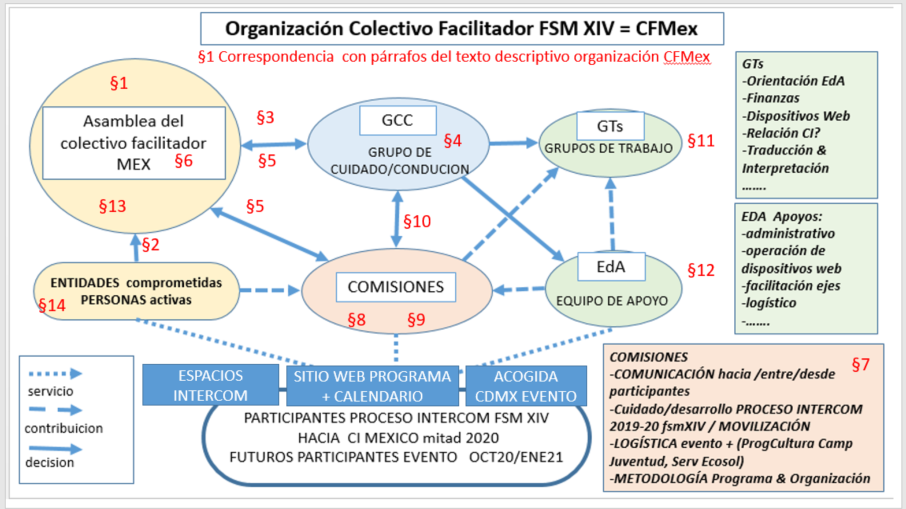 